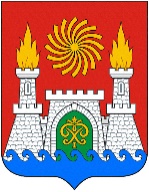 СОБРАНИЕ ДЕПУТАТОВ ВНУТРИГОРОДСКОГО РАЙОНА«ЛЕНИНСКИЙ РАЙОН» ГОРОДА МАХАЧКАЛАРЕШЕНИЕ«07» октября 2021 г.                                                                                                            №8-1Об утверждении Положения о порядке управления и распоряжения муниципальным имуществом, находящимся в муниципальной собственности внутригородского района «Ленинский район» города Махачкалы В соответствии с Гражданским кодексом Российской Федерации, Федеральным законом от 06.10.2003 № 131-ФЗ «Об общих принципах организации местного самоуправления в Российской Федерации», Законом Республики Дагестан от 08.02.2016 № 9 «Об отдельных вопросах местного значения городского округа с внутригородским делением и внутригородских районов в его составе», Уставом внутригородского района «Ленинский район» г. Махачкалы, Собрание депутатов внутригородского района «Ленинский район» г. МахачкалыР Е Ш А Е Т:	1. Утвердить Положение о порядке управления и распоряжения муниципальным имуществом, находящимся в муниципальной собственности внутригородского района «Ленинский район» г. Махачкалы.         2. Настоящее Решение подлежит опубликованию в газете «Махачкалинские известия», размещению на официальном сайте в сети «Интернет» и вступает в силу в течение 10 (десяти) дней со дня принятия.Глава внутригородского района «Ленинский район» г. Махачкала                                             М. Алхасов Председатель Собрания депутатов внутригородского района «Ленинский район» г. Махачкала                                              С. АнатоваПриложение к Решению Собрания депутатов внутригородского района «Ленинский район» г. Махачкала от «07» октября 2021г. №8-1ПОЛОЖЕНИЕо порядке управления и распоряжения муниципальным имуществомнаходящимся в муниципальной собственности внутригородского района «Ленинский район» города МахачкалыОбщие положенияНастоящее Положение разработано в соответствии с Гражданским кодексом Российской Федерации, Федеральным законом от 06.10.2003                  № 131-ФЗ «Об общих принципах организации местного самоуправления в Российской Федерации», Уставом внутригородского района «Ленинский район» г. Махачкалы в целях регулирования механизма учета, управления и распоряжении муниципальным имуществом (далее - муниципальное имущество, имущество) внутригородского района «Ленинский район»                   г. Махачкалы (далее - Ленинский район), сохранения в муниципальной собственности имущества, необходимого для обеспечения нужд Ленинского района, а также создания правовой и экономической базы для воспроизводства муниципальной собственности Ленинского района. 1. Органы, осуществляющие управление и распоряжениемуниципальным имуществом Ленинского района1.1.  Органом, наделенным в соответствии с Уставом внутригородского района «Ленинский район г. Махачкалы, законом субъекта Российской Федерации, а именно пункта 1 части 2 статьи 19 Закона Республики Дагестан от 8 февраля 2016 г. № 9 «Об отдельных вопросах местного значения городского округа с внутригородским делением и внутригородских районов в его составе» собственными полномочиями по решению вопросов местного значения внутригородских районов по владению, пользованию и распоряжению имуществом, находящимся в муниципальной собственности является Администрация внутригородского района «Ленинский район»                  г. Махачкалы  (далее – Администрация Ленинского района г. Махачкалы).   2. Муниципальное имущество внутригородского района «Ленинский район» г. Махачкалы2.1 В собственности Ленинского района входят:- имущество, предназначенное для решения вопросов местного значения внутригородского района, установленных Федеральным законом от 06.10.2003 N 131-ФЗ «Об общих принципах организации местного самоуправления в Российской Федерации», Закона Республики Дагестан от 08 февраля 2016 года № 9 «Об отдельных вопросах местного значения городского округа с внутригородским делением и внутригородских районов в его составе»;- имущество, предназначенное для осуществления отдельных государственных полномочий, переданных органам местного самоуправления внутригородских районов, в случаях, установленных федеральными законами и законами Республики Дагестан;- имущество, предназначенное для обеспечения деятельности органов местного самоуправления и должностных лиц местного самоуправления, муниципальных служащих, работников муниципальных предприятий и учреждений в соответствии с Решениями Собрания Депутатов  внутригородского района «Ленинский район» г. Махачкалы;- имущество, необходимое для решения вопросов, право решения которых предоставлено органам местного самоуправления внутригородских районов федеральными законами и законами Республики Дагестан и которые не отнесены к вопросам местного значения.2.2. В собственность муниципального имущества может входить движимое и недвижимое имущество, признаваемое в установленном действующим законодательством порядке муниципальной собственностью внутригородского района «Ленинский район» г. Махачкалы.2.3. Муниципальное имущество внутригородского района «Ленинский район» г. Махачкалы образуется за счет:- имущества, переданного в муниципальную собственность внутригородского района «Ленинский район» г. Махачкалы о разграничении имущества, находящегося в муниципальной собственности, между городским округом города Махачкалы и внутригородским районом «Ленинский район» г. Махачкалы;-  имущества, вновь созданного или приобретенного на основании актов органов местного самоуправления внутригородского района «Ленинский район» г. Махачкалы за счет средств бюджета района;- имущества, переданного физическими и юридическими лицами безвозмездно в муниципальную собственность внутригородского района «Ленинский район» г. Махачкалы;-  имущества, поступившего в собственность внутригородского района «Ленинский район» г. Махачкалы по другим законным основаниям.3. Учет имущества, находящегося в муниципальной собственности внутригородского района «Ленинский район» г. Махачкалы	3.1.  Муниципальное имущество внутригородского района «Ленинский район» г. Махачкалы, а также вещные права и обременения подлежат учету в Реестре муниципального имущества внутригородского района (далее – Реестр), в порядке, предусмотренном действующим законодательством.	3.2. Право собственности внутригородского района «Ленинский район» г. Махачкалы и иные вещные права на недвижимое муниципальное имущество, находящееся в муниципальной собственности района, подлежит государственной регистрации в установленном законодательством порядке.	3.3. Наряду с вещными правами на муниципальное недвижимое имущество внутригородского района «Ленинский район» г. Махачкалы в установленных законом случаях подлежат государственной регистрации ограничения (обременения) прав на него, в том числе аренда, сервитут, ипотека, доверительное управление, безвозмездное пользование, оперативное управление.	 3.4. Государственная регистрация прав и ограничений (обременение) прав осуществляется как в отношении вновь созданного или приобретенного муниципального недвижимого имущества внутригородского района «Ленинский район» г. Махачкалы, так и в отношении недвижимого имущества, ранее учтенного в Реестре, в случае совершения с данным имуществом сделок или возникновения на него ограничений (обременений). 	3.5.  Ответственными за проведение государственной регистрации являются:           а) права муниципальной собственности внутригородского района «Ленинский район» г. Махачкалы – Администрация внутригородского района «Ленинский район» г. Махачкалы.	б) права аренды зданий, сооружений, нежилых помещений – арендаторы;	в) ограничения (обременения) права собственности и иных вещных прав на муниципальное недвижимое имущество внутригородского района «Ленинский район» г. Махачкалы – лицо, в интересах которого устанавливается указанное ограничение (обременение);	г) переход права собственности на муниципальное недвижимое имущество внутригородского района «Ленинский район» г. Махачкалы к физическим или юридическим лицам – лицо, приобретающее право собственности.	Государственная регистрация права муниципальной собственности внутригородского района «Ленинский район» г. Махачкалы осуществляется за счет средств бюджета внутригородского района. Иные правообладатели регистрируют принадлежащие им права за свой счет.	3.6.  Держателем документа, подтверждающего государственную регистрацию права муниципальной собственности внутригородского района «Ленинский район» г. Махачкалы на недвижимое имущество, является Администрация внутригородского района «Ленинский район» г. Махачкалы.4 .  Безвозмездное временное пользование,пользование на праве оперативного управления и права хозяйственного ведения	4.1. Муниципальное имущество внутригородского района «Ленинский район» г. Махачкалы передается в безвозмездное временное пользование, пользование на праве оперативного управления и праве хозяйственного ведения в соответствии с положением о порядке передачи муниципального имущества внутригородского района «Ленинский район» г. Махачкалы в безвозмездное временное пользование, пользование на праве оперативного управления и праве хозяйственного ведения, утверждаемым Собранием Депутатов внутригородского района «Ленинский район» г. Махачкалы.	                                             5. Аренда	5.1. Передача муниципального имущества внутригородского района «Ленинский район» г. Махачкалы в аренду осуществляется в соответствии с положением о порядке передачи муниципального имущества в аренду, утверждаемым Собранием Депутатов внутригородского района «Ленинский район» г. Махачкалы.6. Приватизация	6.1. Приватизация муниципального имущества внутригородского района «Ленинский район» г. Махачкалы осуществляется в соответствии с законодательством Российской Федерации о приватизации, муниципальными нормативными актами и программой приватизации, положением о порядке и условиях приватизации муниципального имущества, утверждаемым Собранием Депутатов внутригородского района «Ленинский район» г. Махачкалы.7. Списание муниципального имущества 	7.1. Списание муниципального имущества внутригородского района «Ленинский район» г. Махачкалы, осуществляется в порядке, утверждаемым Собранием Депутатов внутригородского района «Ленинский район»                       г. Махачкалы.8. Контроль за деятельностью по управлению и распоряжению муниципальным имуществом внутригородского района «Ленинский район» г. Махачкалы	8.1. Контроль за соблюдением требований законодательства и интересов внутригородского района «Ленинский район» г. Махачкалы при управлении и распоряжении имуществом Ленинского района и ее использовании   осуществляет Администрация внутригородского района «Ленинский район» г. Махачкалы в соответствии с ее компетенцией в порядке, предусмотренном Уставом внутригородского района «Ленинский район» г. Махачкалы, настоящим Положением и иными актами органов местного самоуправления внутригородского района.	8.2.  Администрация внутригородского района «Ленинский район»              г. Махачкалы принимает меры по устранению нарушений нормативных актов об управлении и распоряжении муниципальной собственностью внутригородского района «Ленинский район»  г. Махачкалы, осуществляет проверки правомерности и эффективности использования муниципального имущества внутригородского района «Ленинский район» г. Махачкалы, полноты и своевременности внесения платежей за пользование имуществом района. При выполнении этих функций Администрация района вправе запрашивать и получать от владельцев и пользователей муниципального имущества внутригородского района «Ленинский район»  г. Махачкалы необходимую информацию, проводить осмотр муниципального имущества внутригородского района «Ленинский район» г. Махачкалы, составлять акты по результатам проверки.9. Ответственность за нарушение законодательстваи нормативных правовых актов об управлении и распоряжениимуниципальной собственностью	9.1. Должностные лица органов местного самоуправления внутригородского района «Ленинский район» г. Махачкалы, принявшие решения, противоречащие законодательству и иным правовым актам, в результате которых муниципальному имуществу внутригородского района «Ленинский район»  г. Махачкалы причинен материальный ущерб, несут ответственность согласно действующему законодательству.Республика Дагестан, г. Махачкала, пр. Гамидова,69                          (8722) 62-97-98, sobr-len@mail.ru